МАУ "РЕДАКЦИЯ ГАЗЕТЫ "ВЕСТИ"Миллионы к бюджету19.07.2023В этом году в округе дополнительно отремонтируют еще несколько участков дорог и тротуаров на общую сумму более 25 миллионов рублей – в Авангарде, в районе поворота на железнодорожный вокзал и в центре города.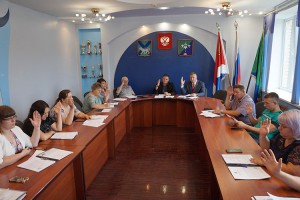 Изменения в бюджет Партизанского городского округа на 2023 год и на плановый период 2024 и 2025 годов в связи с дополнительным распределением средств из краевой казны были приняты на заседании Думы в пятницу, 14 июля.
Как рассказала докладчик, начальник финансового управления администрации ПГО Елена Семерич, в июне Партизанскому городскому округу были выделены дополнительная дотация на обеспечение сбалансированности бюджета в размере 20 миллионов рублей, средства субсидии из Дорожного фонда Приморского края – пять миллионов рублей на ремонт автомобильных дорог, а также грант – два миллиона в целях поощрения за достигнутые результаты по повышению качества управления бюджетным процессом. В итоге 25 миллионов рублей решено направить на ремонт автомобильных дорог.
В рамках муниципальной программы «Дорожная деятельность и благоустройство» планируется провести работы на участке автомобильной дороги по улице Кирова в селе Авангард, на отрезке улицы Партизанской от почти уже отремонтированного моста до перекрестка с улицей Петра Кашина.
Также изменения ожидаются в центре города, в районе бывшей швейной фабрики. Здесь, как объяснил депутатам заместитель главы Партизанского городского округа по вопросам жизнеобеспечения Петр Зуботыкин, отремонтируют проезд от автостанции до выезда на улицу Ленинскую в районе «Радуги». Движение здесь будет трехполосным для более комфортного проезда пассажирских автобусов, а тротуар перенесут в соответствии с проектом.
Кроме того, как рассказал Петр Владимирович, будут отремонтированы тротуары по обеим сторонам улицы 50 лет ВЛКСМ, от светофора и до модельной библиотеки и ЗАГСа включительно. Еще на этой улице, а также на Ленинской и Селедцова планируют привести в порядок проблемную ливневую канализацию.
Помимо этого на заседании были уточнены границы нового ТОС «Ворошиловка», документы поданы в Думу инициативной группой местных жителей.
Отдельно стоит сказать о том, что провести это заседание, возможно даже последнее в этом созыве, удалось не с первого раза – не было кворума. Причем не у всех народных избранников причины для отсутствия были уважительными.Некоторые попросту не отвечали на телефонные звонки сотрудников аппарата Думы и коллег по депутатскому корпусу и участвовать в заседании не планировали, хотя были заранее оповещены о нем и о повестке. Округ вполне мог оказаться в ситуации, когда из-за поведения отдельных депутатов бюджет мог не получить дополнительное финансирование, а жители – новые тротуары и дороги.
В итоге 14 июля отсутствовали Евгения Панченко, Анна Гельцер, Дмитрий Рослый, Николай Кодин, Алексей Полесский, Сергей Луханин, в заседании участвовали четырнадцать депутатов.
Итоги работы седьмого созыва мы еще подведем в ближайшее время на страницах газеты в преддверие новых выборов в местную Думу, назначенных на 10 сентября. Со списком претендентов на депутатский мандат, которые уже выдвинули свои кандидатуры, можно ознакомиться на сайте избирательной комиссии Приморского края и в сегодняшнем номере газеты «Вести». Впереди у них проверка документов, в случае ее положительного прохождения — регистрация и агитационный период. Ну, а жителям уже сейчас нужно задуматься, кому они доверяют, за кого голосуют, и насколько эффективно работал тот или иной кандидат, если ранее уже занимал депутатскую должность, и что в конечном итоге получил его избирательный округ и в целом муниципалитет от такой деятельности.Анна СЕРГИЕНКОhttps://partizansk-vesti.ru/duma/milliony-k-bjudzhetu/